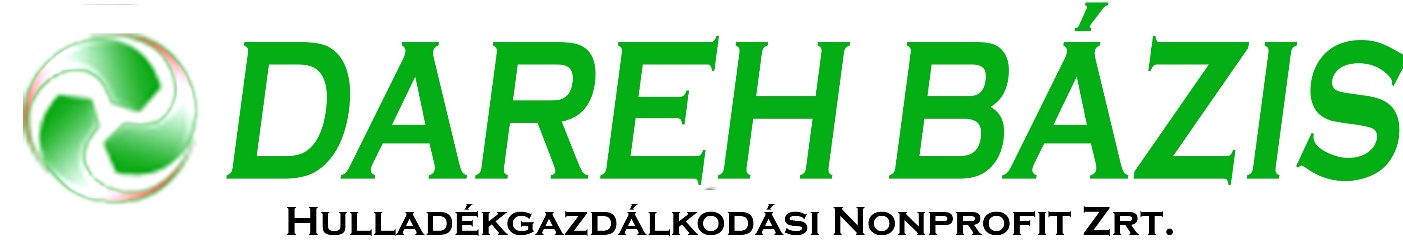 ÜGYFÉLFOGADÁS RENDJE - Bélmegyer-- hulladékszállítás –Ügyfélkapcsolati pont helyszíne:		5643 Bélmegyer, Petőfi utca 2.	Polgármesteri Hivatal épületébenÜgyfélfogadási idő: Ügyfélszolgálati időn kívül az alábbi központi elérhetőségeken várjuk megkeresését:Telefonon:	+36/66/447-150E-mail-ben:	ugyfelszolgalat@grnkft.huSzemélyesen vagy postai úton:	5600 Békéscsaba, Kinizsi u. 4-6. (hétfő és szerda: 8:00-15:00 h, csütörtök: 7:00-19:00 h)A hulladékszállítási információkról és ügyintézésről a www.dareh.hu oldalon tájékozódhat.	DAREH BÁZIS Hulladékgazdálkodási	Nonprofit Zrt.2020. júniusNap megnevezéseIdőpont16.Kedd9:30-10:30h